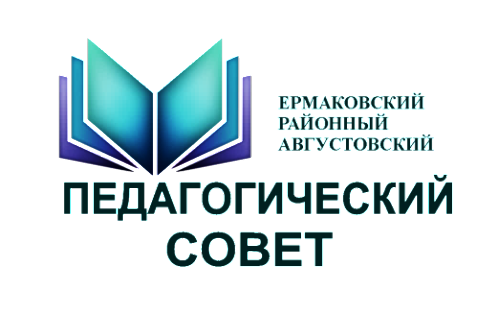 Программа августовского педагогического совета26 – 28 августа 2020 года«Управление качеством образования в условиях изменений в Ермаковском районе»«Управление качеством образования в условиях изменений в Ермаковском районе»«Управление качеством образования в условиях изменений в Ермаковском районе»«Управление качеством образования в условиях изменений в Ермаковском районе»«Управление качеством образования в условиях изменений в Ермаковском районе»26 – 31августаПанорама эффективных практик http://ermuo.ru/index.php/ermakovskij-rajonnyj-avgustovskij-pedagogicheskij-sovet Панорама эффективных практик http://ermuo.ru/index.php/ermakovskij-rajonnyj-avgustovskij-pedagogicheskij-sovet Панорама эффективных практик http://ermuo.ru/index.php/ermakovskij-rajonnyj-avgustovskij-pedagogicheskij-sovet Панорама эффективных практик http://ermuo.ru/index.php/ermakovskij-rajonnyj-avgustovskij-pedagogicheskij-sovet Практики  РАОП высшего и продвинутого уровняПрактики  РАОП высшего и продвинутого уровняМ.Е. Зыкова Е.И. Бабич Н.Е. Афанасьева О.И. Чернова М.Е. Зыкова Е.И. Бабич Н.Е. Афанасьева О.И. Чернова Сайт УОРазвитие кадрового потенциала школыРазвитие кадрового потенциала школыИ.Н. Артемова Н.Н. Ульчугачева Н.В. Ретунская И.Н. Артемова Н.Н. Ульчугачева Н.В. Ретунская Сайт УОДистанционное обучение в образовательном процессеДистанционное обучение в образовательном процессеС.В. Шишкин С.Б. Несяева С.В. Шишкин С.Б. Несяева Сайт УОКонкурсное  испытание  в 2020 году «Учитель года Красноярского края» «Просто о сложном»  Конкурсное  испытание  в 2020 году «Учитель года Красноярского края» «Просто о сложном»  Л.Н. Шевченко О.Г. Магда Л.Н. Шевченко О.Г. Магда Сайт УОКонкурсное  испытание  в 2020 году     «Воспитатель года Красноярского края» «Профессионал в деле»Конкурсное  испытание  в 2020 году     «Воспитатель года Красноярского края» «Профессионал в деле»А.А. Карявка А.А. Карявка Сайт УОАпробация модели аттестации.Проекты руководителей образовательных организацийАпробация модели аттестации.Проекты руководителей образовательных организацийВ.И. Колесникова О.В.  Форсель Л.М. ИбрагимоваВ.И. Колесникова О.В.  Форсель Л.М. ИбрагимоваСайт УО27 августа9.00-12.00Изменения в управлении  ОО в рамках реализации нацпроекта «Образование» Конференции на on-line - платформе ZOOM  Изменения в управлении  ОО в рамках реализации нацпроекта «Образование» Конференции на on-line - платформе ZOOM  Изменения в управлении  ОО в рамках реализации нацпроекта «Образование» Конференции на on-line - платформе ZOOM  Изменения в управлении  ОО в рамках реализации нацпроекта «Образование» Конференции на on-line - платформе ZOOM  09:00 Результаты независимой оценки качества в образовательных организациях Ермаковского района Подключиться к конференции Zoomhttps://us04web.zoom.us/j/6696454018?pwd=eloxbGpUaHN0SkxNUzN5alltcmg1Zz09Результаты независимой оценки качества в образовательных организациях Ермаковского района Подключиться к конференции Zoomhttps://us04web.zoom.us/j/6696454018?pwd=eloxbGpUaHN0SkxNUzN5alltcmg1Zz09С.А. Носова Участники: руководители, заместители руководителей10.00 Механизмы управления качеством образовательных результатов на муниципальном и школьном уровняхПодключиться к конференции Zoomhttps://us04web.zoom.us/j/6696454018?pwd=eloxbGpUaHN0SkxNUzN5alltcmg1Zz09 Механизмы управления качеством образовательных результатов на муниципальном и школьном уровняхПодключиться к конференции Zoomhttps://us04web.zoom.us/j/6696454018?pwd=eloxbGpUaHN0SkxNUzN5alltcmg1Zz09И.В. Смолина Участники: зам. руководителей по УВР, руководители всех муниципальных профессиональных сообществ11.00Повышение требований к педагогическим кадрам в связи с принятием профессиональных стандартов и усложнением социокультурной образовательной средыПодключиться к конференции Zoomhttps://us04web.zoom.us/j/6696454018?pwd=eloxbGpUaHN0SkxNUzN5alltcmg1Zz09Повышение требований к педагогическим кадрам в связи с принятием профессиональных стандартов и усложнением социокультурной образовательной средыПодключиться к конференции Zoomhttps://us04web.zoom.us/j/6696454018?pwd=eloxbGpUaHN0SkxNUzN5alltcmg1Zz09Т.П. Черепахина Участники: заместители руководителей по УВР, руководители всех муниципальных профессиональных сообществ13.00Ключевые направления достижения стратегических целей дошкольными учреждениями в рамках реализации нацпроекта «Образование»Подключиться к конференции Zoomhttps://us04web.zoom.us/j/6696454018?pwd=eloxbGpUaHN0SkxNUzN5alltcmg1Zz09Ключевые направления достижения стратегических целей дошкольными учреждениями в рамках реализации нацпроекта «Образование»Подключиться к конференции Zoomhttps://us04web.zoom.us/j/6696454018?pwd=eloxbGpUaHN0SkxNUzN5alltcmg1Zz09Н.А. Филипьева Участники: руководители ДОУ, старшие воспитатели28 августаПленарная часть Ермаковского районного августовского педагогического совета                                                      МБУК «Ермаковский РДК», 9.00Пленарная часть Ермаковского районного августовского педагогического совета                                                      МБУК «Ермаковский РДК», 9.00Пленарная часть Ермаковского районного августовского педагогического совета                                                      МБУК «Ермаковский РДК», 9.00Пленарная часть Ермаковского районного августовского педагогического совета                                                      МБУК «Ермаковский РДК», 9.008.30-9.00Регистрация участников Регистрация участников Регистрация участников Регистрация участников 9.00  – 9.50Открытие педагогического советаДоклад И.В. Исаковой, руководителя Управления образования  администрации Ермаковского района по теме «Управление качеством образования в условиях изменений в Ермаковском районе»Открытие педагогического советаДоклад И.В. Исаковой, руководителя Управления образования  администрации Ермаковского района по теме «Управление качеством образования в условиях изменений в Ермаковском районе»Открытие педагогического советаДоклад И.В. Исаковой, руководителя Управления образования  администрации Ермаковского района по теме «Управление качеством образования в условиях изменений в Ермаковском районе»Открытие педагогического советаДоклад И.В. Исаковой, руководителя Управления образования  администрации Ермаковского района по теме «Управление качеством образования в условиях изменений в Ермаковском районе»9.50 – 10.00Содоклады:В.И. Колесникова, директор МБОУ «Ермаковская средняя школа №1»Содоклады:В.И. Колесникова, директор МБОУ «Ермаковская средняя школа №1»Содоклады:В.И. Колесникова, директор МБОУ «Ермаковская средняя школа №1»Содоклады:В.И. Колесникова, директор МБОУ «Ермаковская средняя школа №1»10.00 – 10.10Л.М. Ибрагимова, заведующая МБДОУ «Ермаковский детский сад №2»Л.М. Ибрагимова, заведующая МБДОУ «Ермаковский детский сад №2»Л.М. Ибрагимова, заведующая МБДОУ «Ермаковский детский сад №2»Л.М. Ибрагимова, заведующая МБДОУ «Ермаковский детский сад №2»10.10 – 10.20М.Е. Баженова, ведущий специалист по дополнительному образованию, воспитанию управления образованияМ.Е. Баженова, ведущий специалист по дополнительному образованию, воспитанию управления образованияМ.Е. Баженова, ведущий специалист по дополнительному образованию, воспитанию управления образованияМ.Е. Баженова, ведущий специалист по дополнительному образованию, воспитанию управления образования10.20  – 10.30О.В. Новикова, заместитель директора МБУДО «Ермаковский центр дополнительного образованияО.В. Новикова, заместитель директора МБУДО «Ермаковский центр дополнительного образованияО.В. Новикова, заместитель директора МБУДО «Ермаковский центр дополнительного образованияО.В. Новикова, заместитель директора МБУДО «Ермаковский центр дополнительного образования10.30-10.40Приветствие участников августовского педагогического совета Главой Ермаковского района М.А. Виговским Приветствие участников августовского педагогического совета Главой Ермаковского района М.А. Виговским Приветствие участников августовского педагогического совета Главой Ермаковского района М.А. Виговским Приветствие участников августовского педагогического совета Главой Ермаковского района М.А. Виговским 10.40 -10.50Приветствие участников августовского педагогического совета   председателем Ермаковского районного Совета депутатов В.И. Форселем Приветствие участников августовского педагогического совета   председателем Ермаковского районного Совета депутатов В.И. Форселем Приветствие участников августовского педагогического совета   председателем Ермаковского районного Совета депутатов В.И. Форселем Приветствие участников августовского педагогического совета   председателем Ермаковского районного Совета депутатов В.И. Форселем 10.50-11.00Приветствие участников августовского педагогического совета   председателем  Ермаковской районной организации Профсоюза М.В. Тиуновой  Приветствие участников августовского педагогического совета   председателем  Ермаковской районной организации Профсоюза М.В. Тиуновой  Приветствие участников августовского педагогического совета   председателем  Ермаковской районной организации Профсоюза М.В. Тиуновой  Приветствие участников августовского педагогического совета   председателем  Ермаковской районной организации Профсоюза М.В. Тиуновой  11.00 – 11.20Подведение итогов педагогического советаПодведение итогов педагогического советаПодведение итогов педагогического советаПодведение итогов педагогического советадо 01.09.2020 г.Выработка предложений в резолюцию педагогического советаВыработка предложений в резолюцию педагогического советаВыработка предложений в резолюцию педагогического советаВыработка предложений в резолюцию педагогического совета